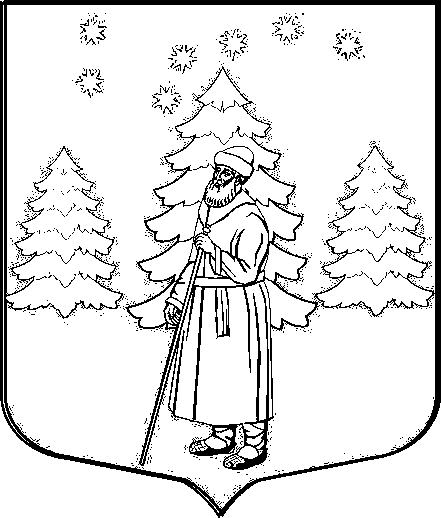 АДМИНИСТРАЦИЯ СУСАНИНСКОГО СЕЛЬСКОГО ПОСЕЛЕНИЯГАТЧИНСКОГО МУНИЦИПАЛЬНОГО РАЙОНАЛЕНИНГРАДСКОЙ ОБЛАСТИП О С Т А Н О В Л Е Н И Еот    14 января 2022 года                                                                           № 04Об утверждении положения о 
контрактном управляющем администрации
Сусанинского сельского поселенияГатчинского муниципального района Ленинградской областиВ соответствии с частью 3 статьи 39 Федерального закона от 5 апреля 2013 г. N 44-ФЗ "О контрактной системе в сфере закупок товаров, работ, услуг для обеспечения государственных и муниципальных нужд", Приказом Минфина России от 31 июля 2020 г. N 158н "Об утверждении Типового положения (регламента) о контрактной службе" , руководствуясь Уставом и Положением об администрации Сусанинского сельского поселения Гатчинского муниципального района, администрация Сусанинского сельского поселенияП О С Т А Н О В Л Я Е Т :Утвердить положение о контрактном управляющем администрации муниципального образования «Сусанинское сельское поселение» Гатчинского муниципального района Ленинградской области согласно  Приложению N 1.Признать утратившим силу постановление администрации Сусанинского сельского поселения от 19.05.2021 года №168 «Об утверждении положения о контрактном управляющем администрации Сусанинского сельского поселения Гатчинского муниципального района Ленинградской области».Настоящее постановление вступает в силу со дня его подписания и подлежит размещению на официальном сайте муниципального образования «Сусанинское сельское поселение» в сети «Интернет».Контроль за исполнением настоящего постановления оставляю за собой.Глава администрацииСусанинского сельского поселения				           К. С. МоринПриложение к постановлению администрацииСусанинского сельского поселенияГатчинского района Ленинградской областиот 14.01.2022    № 04 Положение о контрактном управляющемадминистрации Сусанинского сельского поселенияГатчинского района Ленинградской областиI. Общие положения1.1. Настоящее  положение    о контрактном управляющем Администрации Сусанинского сельского поселения Гатчинского района Ленинградской области (далее — Положение) устанавливает правила,  организации деятельности контрактного управляющего Администрации Сусанинского сельского поселения Гатчинского района Ленинградской области (далее — контрактный управляющий), направленной на обеспечение муниципальных нужд Администрации Сусанинского сельского поселения Гатчинского района Ленинградской области в соответствии с Федеральным законом от 05.04.2013 № 44-ФЗ «О контрактной системе в сфере закупок товаров, работ, услуг для обеспечения государственных и муниципальных нужд» (далее – Закон № 44-ФЗ).1.2. Контрактный управляющий назначается в целях обеспечения планирования и осуществления Администрацией Сусанинского сельского поселения Гатчинского района Ленинградской области, как муниципальным заказчиком (далее - Заказчик) закупок товаров, работ, услуг для обеспечения   муниципальных нужд (далее - закупка).1.3.   Контрактный управляющий в своей деятельности руководствуется Конституцией Российской Федерации, Федеральным законом, гражданским законодательством, бюджетным законодательством Российской Федерации, нормативными правовыми актами о контрактной системе в сфере закупок товаров, работ, услуг для обеспечения государственных и муниципальных нужд, иными нормативными правовыми актами Российской Федерации,    настоящим Положением.1.4.  Контрактный управляющий осуществляет свою деятельность во взаимодействии с другими специалистами Администрации Сусанинского сельского поселения.1.5. Основными принципами деятельности контрактного управляющего при планировании и осуществлении закупок являются профессионализм, открытость и прозрачность, эффективность и результативность, ответственность за результативность.1.6.   Контрактный управляющий назначается на должность распоряжением главы администрации Сусанинского сельского поселения.1.7. Контрактный управляющий должен иметь высшее образование или дополнительное профессиональное образование в сфере закупок.II. Функции и полномочия контрактного управляющего2. Контрактный управляющий осуществляет следующие функции и полномочия.2.1. При планировании закупок:2.1.1. Разрабатывает план-график, осуществляет подготовку изменений для внесения в план-график.2.1.2. Размещает в единой информационной системе план-график и внесенные в него изменения.2.1.3. Организует общественное обсуждение закупок в случаях, предусмотренных статьей 20 Закона № 44-ФЗ.2.1.4. Организует в случае необходимости на стадии планирования закупок консультации с поставщиками (подрядчиками, исполнителями) и участвует в таких консультациях в целях определения состояния конкурентной среды на соответствующих рынках товаров, работ, услуг, определения наилучших технологий и других решений для обеспечения государственных и муниципальных нужд.2.1.5. Разрабатывает требования к закупаемой продукции на основании правовых актов о нормировании.   2.2. При определении поставщиков (подрядчиков, исполнителей):2.2.1. Обеспечивает проведение закрытых способов определения поставщиков (подрядчиков, исполнителей) в случаях, установленных частями 11 и 12 статьи 24 Закона № 44-ФЗ (если такое согласование предусмотрено Федеральным законом).2.2.2. Осуществляют подготовку и размещение в единой информационной системе извещений об осуществлении закупок и приложений к ним, документации о закупках (в случае, если Федеральным законом № 44-ФЗ предусмотрена документация о закупке) и проектов контрактов, подготовку и направление приглашений, а также вносит изменения в указанные документы.2.2.2.1. Определяет и обосновывает начальную (максимальную) цену контракта, цену контракта, заключаемого с единственным поставщиком (подрядчиком, исполнителем), начальную цену единицы товара, работы, услуги, начальную сумму цен единиц товаров, работ, услуг, максимальное значение цены контракта.2.2.2.2. Осуществляет описание объекта закупки.2.2.2.3. Указывает в извещении информацию, предусмотренную статьей 42 Закона № 44-ФЗ:об условиях, о запретах и об ограничениях допуска товаров, происходящих из иностранного государства или группы иностранных государств, работ, услуг, соответственно выполняемых, оказываемых иностранными лицами, в случае, если такие условия, запреты и ограничения установлены в соответствии со статьей 14 Закона № 44-ФЗ;о преимуществах участия в определении поставщика (подрядчика, исполнителя) в соответствии с частью 3 статьи 30 Закона № 44-ФЗ или требование, установленное в соответствии с частью 5 статьи 30 Закона № 44-ФЗ, с указанием в соответствии с частью 6 статьи 30 Закона № 44-ФЗ объема привлечения к исполнению контрактов субподрядчиков, соисполнителей из числа субъектов малого предпринимательства, социально ориентированных некоммерческих организаций (при необходимости);преимуществах, предоставляемых в соответствии со статьями 28, 29 Закона № 44-ФЗ.2.2.3. Осуществляет подготовку и размещение в единой информационной системе разъяснений положений извещения об осуществлении закупки, документации о закупке (в случае, если Федеральным законом № 44-ФЗ предусмотрена документация о закупке).2.2.4. Осуществляет подготовку и размещение в единой информационной системе извещения об отмене определения поставщика (подрядчика, исполнителя), изменений в извещение об осуществлении закупки и (или) документацию о закупке (в случае, если Федеральным законом предусмотрена документация о закупке).2.2.5. Формирует с использованием электронной площадки протоколы рассмотрения заявок, подведения итогов определения поставщика (подрядчика, исполнителя) по итогам заседаний единой комиссии по осуществлению закупок.2.2.6. Осуществляет организационно-техническое обеспечение деятельности комиссии по осуществлению закупок.2.2.7. Осуществляет привлечение экспертов, экспертных организаций в случаях, установленных статьей 41 Закона № 44-ФЗ.2.3. При заключении контракта:2.3.1. Формирует с использованием единой информационной системы и размещает в единой информационной системе и на электронной площадке (с использованием единой информационной системы) проект контракта (контракт).2.3.2. Осуществляет рассмотрение протокола разногласий при наличии разногласий по проекту контракта.2.3.3. Осуществляет рассмотрение независимой гарантии, представленной в качестве обеспечения исполнения контракта.2.3.4. Организует проверку поступления денежных средств от участника закупки, с которым заключается контракт, на счет Администрации Сусанинского сельского поселения Администрацией Сусанинского сельского поселения Гатчинского муниципального района, внесенных в качестве обеспечения исполнения контракта.2.3.5. Осуществляет подготовку и направление в контрольный орган в сфере закупок предусмотренного частью 2, 6 статьи 93 Закона № 44-ФЗ обращения либо уведомления  от Администрации Сусанинского сельского поселения Администрацией Сусанинского сельского поселения Гатчинского муниципального района о согласовании заключения контракта с единственным поставщиком (подрядчиком, исполнителем).2.3.6. Осуществляет подготовку и направление в контрольный орган в сфере закупок уведомления о согласовании заключения контракта с единственным поставщиком (подрядчиком, исполнителем) в случаях, установленных частью 6 статьи 99 Закона № 44-ФЗ.2.3.7. Обеспечивает хранение информации и документов в соответствии ‎с частью 15 статьи 4 Федерального закона.2.3.8. Обеспечивает заключение контракта с участником закупки, в том числе с которым заключается контракт в случае уклонения победителя определения (поставщика (подрядчика, исполнителя)) от заключения контракта.2.4. При исполнении, изменении, расторжении контракта:2.4.1. Осуществляет рассмотрение независимой гарантии, представленной в качестве обеспечения гарантийного обязательства.2.4.2. Обеспечивает исполнение условий контракта в части выплаты аванса (если контрактом предусмотрена выплата аванса).2.4.3. Обеспечивает приемку поставленного товара, выполненной работы (ее результатов), оказанной услуги, а также отдельных этапов поставки товара, выполнения работы, оказания услуги, в том числе:обеспечивает проведение силами Администрации Сусанинского сельского Администрацией Сусанинского сельского поселения Гатчинского муниципального района поселения или с привлечением экспертов, экспертных организаций экспертизы поставленного товара, выполненной работы, оказанной услуги, а также отдельных этапов исполнения контракта;обеспечивает подготовку распоряжения Администрации Сусанинского сельского поселения Администрацией Сусанинского сельского поселения Гатчинского муниципального района о создании приемочной комиссии для приемки поставленного товара, выполненной работы или оказанной услуги, результатов отдельного этапа исполнения контракта;подписывает усиленной электронной подписью лица, имеющего право действовать от имени заказчика, и размещает в единой информационной системе документ о приемке, при исполнении контракта, заключенного по результатам проведения электронных процедур, закрытых электронных процедур (за исключением закрытых электронных процедур, проводимых в случае, предусмотренном п. 5 ч. 11 ст. 24 Закона № 44-ФЗ).2.4.4. Обеспечивает исполнение условий контракта в части оплаты поставленного товара, выполненной работы (ее результатов), оказанной услуги, а также отдельных этапов исполнения контракта.2.4.5. Взаимодействует с поставщиком (подрядчиком, исполнителем) при изменении, расторжении контракта, применении мер ответственности в случае нарушения условий контракта, в том числе направляет поставщику (подрядчику, исполнителю) требование об уплате неустоек (штрафов, пеней) в случае просрочки исполнения поставщиком (подрядчиком, исполнителем) обязательств (в том числе гарантийного обязательства), предусмотренных контрактом, а также в иных случаях неисполнения или ненадлежащего исполнения поставщиком (подрядчиком, исполнителем) обязательств, предусмотренных контрактом, совершении иных действий в случае нарушения поставщиком (подрядчиком, исполнителем) или Администрацией Сусанинского сельского поселения Гатчинского муниципального района условий контракта.2.4.6. Организует включение в реестр недобросовестных поставщиков (подрядчиков, исполнителей) информации о поставщике (подрядчике, исполнителе), с которым контракт был расторгнут по решению суда или в связи с односторонним отказом Администрацией Сусанинского сельского поселения Гатчинского муниципального района от исполнения контракта.2.4.7. Обеспечивает исполнение условий контракта в части возврата поставщику (подрядчику, исполнителю) денежных средств, внесенных в качестве обеспечения исполнения контракта (если такая форма обеспечения исполнения контракта применяется поставщиком (подрядчиком, исполнителем)), в том числе части этих денежных средств в случае уменьшения размера обеспечения исполнения контракта, в сроки, установленные частью 27 статьи 34 Закона № 44-ФЗ.2.4.8. Обеспечивает одностороннее расторжение контракта в порядке, предусмотренном статьей 95 Закона № 44-ФЗ.2.5. Контрактный управляющий осуществляет иные полномочия, предусмотренные Законом № 44-ФЗ, в том числе:2.5.1. Осуществляет подготовку и направление в контрольный орган в сфере закупок информации и документов, свидетельствующих об уклонении победителя определения поставщика (подрядчика, исполнителя) от заключения контракта, в целях включения такой информации в реестр недобросовестных поставщиков (подрядчиков, исполнителей).2.5.2. Составляет и размещает в единой информационной системе отчет об объеме закупок у субъектов малого предпринимательства, социально ориентированных некоммерческих организаций; отчет о минимальной обязательной доле отечественных товаров. 2.5.3. Принимает участие в рассмотрении дел об обжаловании действий (бездействия) Администрацией Сусанинского сельского поселения Гатчинского муниципального района, комиссии по осуществлению закупок, ее членов,, контрактного управляющего, оператора электронной площадки, оператора специализированной электронной площадки, банков, государственной корпорации "ВЭБ.РФ", региональных гарантийных организаций (при осуществлении такими банками, корпорацией, гарантийными организациями действий, предусмотренных Федеральным законом) если такие действия (бездействие) нарушают права и законные интересы участника закупки, а также осуществляет подготовку материалов в рамках претензионно-исковой работы.2.5.4. При централизации закупок в соответствии со статьей 26 Закона № 44-ФЗ осуществляет предусмотренные Законом № 44-ФЗ и настоящим Положением функции и полномочия, не переданные соответствующему уполномоченному органу, уполномоченному учреждению на осуществление определения поставщиков (подрядчиков, исполнителей) для нужд Администрацией Сусанинского сельского поселения Гатчинского муниципального района. При этом Контрактный управляющий несет ответственность в пределах осуществляемых ею полномочий.Ознакомлены: Беляев Александр Иванович__________________________«___» января 2022 года